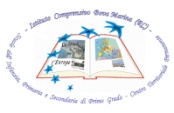 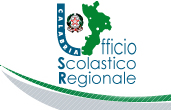 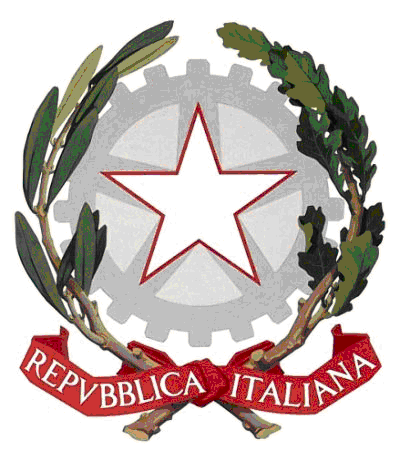 Istituto Comprensivo Bova Marina - Condofuri                                 Scuole dell’Infanzia, Primaria e Secondaria di Primo Grado C.M. RCIC85200D - Codice F.iscale: 92085110804 – Codice Univoco UF9ADPVia Montesanto, 26 - 89035 BOVA  MARINA Tel. & fax  0965761002e-mail: rcic85200d@istruzione.it - pec:rcic85200d@pec.istruzione.it -sito web: icbovamarinacondofuri.gov.it/wp1 C  TEMPO PROLUNGATO SCUOLA SECONDARIA 1° GRADO PALIZZI1 C  TEMPO PROLUNGATO SCUOLA SECONDARIA 1° GRADO PALIZZI1 C  TEMPO PROLUNGATO SCUOLA SECONDARIA 1° GRADO PALIZZI1 C  TEMPO PROLUNGATO SCUOLA SECONDARIA 1° GRADO PALIZZI1 C  TEMPO PROLUNGATO SCUOLA SECONDARIA 1° GRADO PALIZZI1 C  TEMPO PROLUNGATO SCUOLA SECONDARIA 1° GRADO PALIZZICognomeNomeData di NascitaSessoTempo ScuolaIndirizzoCARTISANOTHOMAS LEO14/09/2006MTEMPO PROLUNGATO A 36 OREMM-musicaleCASILEILENIA23/11/2006FTEMPO PROLUNGATO A 36 OREMM-ORDINARIOCOVIELLOANTONIO16/06/2006MTEMPO PROLUNGATO A 36 OREMM-ORDINARIOFERRAROGIUSEPPE02/10/2006MTEMPO PROLUNGATO A 36 OREMM-ORDINARIOFERRAROLAURA08/03/2007FTEMPO PROLUNGATO A 36 OREMM-musicaleGAROFFOLONICHOLAS01/03/2006MTEMPO PROLUNGATO A 36 OREMM-musicaleGIORDANOVANESSA31/03/2007FTEMPO PROLUNGATO A 36 OREMM-ORDINARIOLOFAROKEVIN22/05/2006MTEMPO PROLUNGATO A 36 OREMM-ORDINARIOMISIANOGIULIA MARIA TERESA09/04/2007FTEMPO PROLUNGATO A 36 OREMM-musicaleSCERBOREBECCA MARIA SOLE19/09/2006FTEMPO PROLUNGATO A 36 OREMM-musicaleSCORDOFRANCESCA15/08/2006FTEMPO PROLUNGATO A 36 OREMM-musicale